Arbeitsauftrag 2:Oberflächentemperatur Tirol thematische Karte: http://arcg.is/1PDfGL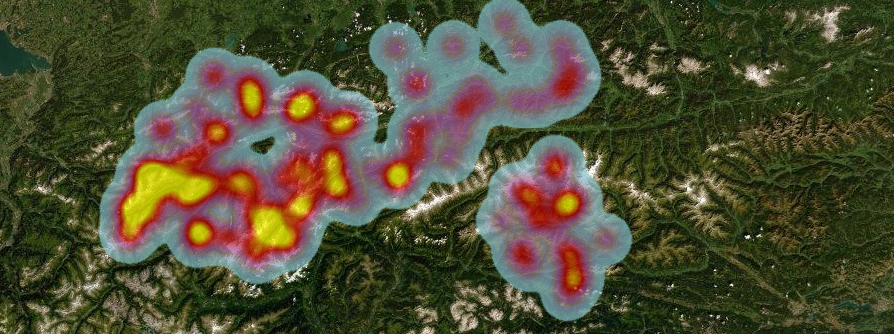 Overlay Basemaphttp://arcg.is/0m9fbL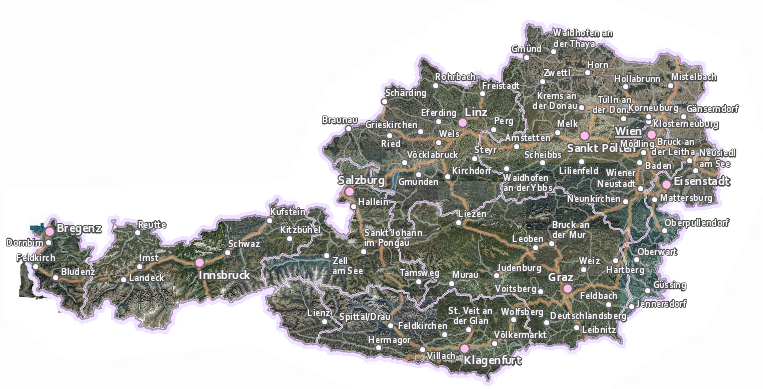 